03-208 УАЗ-469(Б)-АП или АДЧ 4х4 5-дверный милицейский автомобиль Патрульно-постовой службы или Дежурной части, мест 5 + 2 задержанных, вес: снаряженный ? тн, полный до 2.3 тн, УМЗ-414 75 лс, 100 км/час, мелкими партиями, предприятия МВД СССР 1973/80-85 г. в.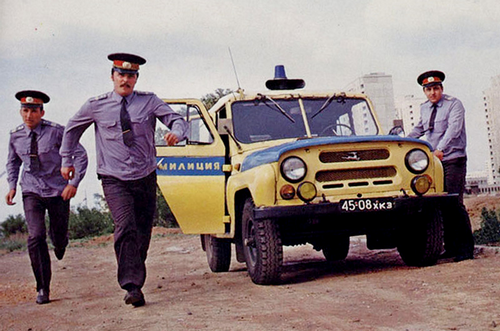 Автор Константин Андреев. Почтение и уважение автору.  Основная задача патрульно-постовой службы полиции —обеспечение личной безопасностиграждан; поддержание порядка на улицах и в общественных местах; предупреждение и пресечение преступлений и административных правонарушений; активное участие в раскрытии преступлений и задержании преступников.Охрана общественного порядка — важнейшая социальная функция государства. Задачи самых первых организованных силовых формирований — обеспечение общественного порядка в населенных пунктах — ничем не отличались от задач существующей ныне патрульно-постовой службы, входящей в структуру полиции общественной безопасности. Со времен появления в европейских городах профессиональной городской стражи, а на Руси — княжьей дружины, структура и круг полномочий «силовых ведомств» неоднократно менялись. Появлялись новые ветви и уровни, формировались административные вертикали, но неизменно существовали низовые подразделения, представители которых ежедневно выходили на улицы, следили за порядком, при необходимости пресекали правонарушения и задерживали нарушителей закона. Первым опытом формирования регулярных военизированных подразделений, предназначенных не для защиты от иноземного супостата, а для применения силы внутри государства, можносчитать опричнину Ивана Грозного. Пример, впрочем, условный, поскольку цели и задачи, поставленные перед опричниками, соответствовали функциям органов госбезопасности в самые лихие времена. Важен сам прецедент создания мобильных вооруженных сил, специализирующихся на внутренних делах. Интересно, что именно тогда у «органов» впервые появилась собственная геральдика: внешним отличием опричников служили собачья голова и метла, прикрепленные к седлу — прозрачный намек на готовность «грызть и выметать изменников». Профессионалы, специализирующиеся исключительно на охране общественного порядка, появились при царе Михаиле Романове в первой половине XVII века. Для «сыска преступников»и вершения правосудия был создан институт тайных Приказов (ведомств), представленных на местах воеводами. С начала XVIII века в городах под началом воевод стали появляться первые регулярные полицейские формирования. Само слово «полиция» ввел в обиход Петр I. После проведенных им административных реформ, в 1721 г. полиция стала полноправной государственной структурой. Петр достаточно широко очертил круг задач полицейских органов: полиция рождает добрые порядки, обеспечивает всем безопасность от разбойников и воров, непорядочное и непотребное житье отгоняет, принуждает каждого к труду и честному промыслу. Во времена Екатерины роль «дежурной части» исполняли квартальные надзиратели. Низшим полицейским звеном являлись будочники. В марте 1897 г. императорским указом Павла I полномочия будочников были расширены, и на улицы российской столицы впервые вышли городовые. Обязанности российского городового были всеобъемлющими и хлопотными. За каждым из них был закреплен участок, где страж порядка, как правило, и проживал. На своей территории он должен был знать все присутственные места и фамилии всех домовладельцев, а всех дворников — в лицо. Помимо выполнения обязанностей, сходных с обязанностями нынешних участковых, городовые несли постовую службу на своем участке и дежурили в околотке. Собственно, именно с городовых в России началась регулярная патрульно-постовая служба. Октябрьская революция 1917 г. всю полицейскую структуру страны разрушила, но даже в период, когда советская власть только формировала новый государственный аппарат, улицы не оставались без ее вооруженных представителей, приглядывающих за общественным порядком. Со временем обязанности городовых были возложены на постовых милиционеров. Днем основания патрульно-постовой службы считается 2 сентября 1923 г., когда приказом Центрального административного управления НКВД г. Москвы была утверждена «Инструкцияпостовому милиционеру», регламентирующая общие положения о постовой службе, права и обязанности постового милиционера. К лету 1926 г. подразделения патрульно-постовой службыпоявились практически во всех городах. К этому времени была введена единая форма одежды для сотрудников ППС и установлен отличительный знак — белый металлический щит с названием участка и постовым номером. В 1962 г. вышло Постановление ЦК КПСС и Совета Министров СССР «О мерах по усилению деятельности советской милиции», которым определялись ее основные задачи, роль и место в общей системе государственного управления. Значительная его часть отводилась организации ППС. Год спустя вступил в действие еще один важный документ — Устав патрульно-постовой службы. Потребность ППС в собственном транспорте увеличивалась по мере роста городов. Если до революции каждый городовой курировал сравнительно небольшой участок и всегда мог своевременно поспеть к месту происшествия (сигналом служил свисток дворника), советская власть такой роскоши позволить себе не могла. Постовые милиционеры отвечали за несколько городских кварталов. Это повлекло возникновение трех проблем: своевременность оповещения постового о происшествии, оперативность его прибытия к месту ЧП и доставка задержанных в участок. 11роблему связи отчасти решило появление общедоступных городских телефонных сетей. В Москве, например, первая АТС появилась в 1932 г., и тогда же на улицах столицы начали устанавливать таксофоны, в которых был предусмотрен и бесплатный вызов милиции по номеру «02». Первые портативные рации в распоряжение ППС поступили лишь в начале 1960-х, когда промышленность освоила выпуск ультракоротковолновых радиостанций второго поколения. А вот проблему транспорта долгое время решить не удавалось. Немногочисленные серийные легковушки, распределяемые в органы внутренних дел, доставались службам, остро нуждавшимся в транспорте — операм уголовного розыска и инспекторам дорожного движения. В середине 1950-х дежурная часть РОВД считала, что ей крупно повезло, если в гараже оказывался ГАЗ-69 или «Победа». Патрулирование улиц по-прежнему производилось в пешем порядке, но, по крайней мере, в случае ЧП патруль получил возможность вызвать дежурную машину к месту происшествия. В этот период вскрылась еще одна проблема. Стандартныелегковые автомобили небыли приспособлены к доставке задержанных в отделение. Во-первых, в салон можно было поместить лишь одного нарушителя, разумеется, на заднее сиденье, и так, чтобы по обе стороны от задержанного находилось по милиционеру. Во-вторых, перевозить нарушителя общественного порядка рядом с милиционерами было рискованно — он мог начать дебоширить или пытаться выскочить из машины. Оптимальным виделось такое устройство кузова патрульной машины, при котором задержанные находились бы в отдельном изолированном отсеке. Такие автомобили появились в начале 50-х годов. В основном, это были металлические «пассажирские» будки АМ-3 на шасси ГАЗ-51 в милицейской окраске. От автозаков эти машины отличались тем, что большая часть будки предназначалась для перевозки личного состава. Задержанным отводился лишь небольшой «закуток». Так же были устроены и милицейскиеавтобусы на базе ГЗА-651. Однако эти машины не в полной мере соответствовали задачам ППС Перевозить одного-двух человек в грузовике было нерационально. Кроме того, его нельзя былоиспользовать для патрулирования улиц. Революционным стал 1957 г., когда Автотехническим управлением ГУВС МВД СССР была разработана специальная модификация автомобиля ГАЗ-69. Его кузов был цельнометаллическим,а водительский ряд сидений отделялся от грузопассажирского отсека металлической сеткой. В большинстве документов «газики» такого типа именовались ГАЗ-69Б (по аналогии с горьковскимвариантом с жесткой крышей, который существовал лишь в опытных образцах). По некоторым данным, их изготавливали на астраханском Государственном опытно-экспериментальномспециальном предприятии (ГОЭСП), а также на производствах Сухобезводненской и Крюковской колоний. Вторым ключевым моментом истории моторизации ППС стала реформа МВД, проведенная министром Щелоковым. С начала 1970-х начались массовые закупки автомобилей для органоввнутренних дел, и вскоре после этого стало возможным оснастить патрульно-постовую службу собственным транспортом, т.е. машинами, на которых патрульные группы совершали объездтерриторий. Именно тогда на улицах появились милицейские «уазики» с надписью «ППС» на бортах.УАЗ-469-АП, история модели. С момента появления в 1957 г. первой специализированной модификации грузопассажирского ГАЗ-69, приспособленного для перевозки задержанных нарядами ППC, в архитектуре кузовов таких машин ничего принципиально не изменилось. Жесткий цельнометаллический «верх» исключал вероятность побега, а отдельный отсек для задержанных (в задней части кузова) обеспечивал безопасность и изолированность сотрудников милиции. Однако скромные возможности спецпроизводства внутри ведомства не успевали за потребностями МВД, поэтому в 60-70-е годы чаще всего областные УВД обходились своими силами, переделывая обычные ГАЗ-69 в автомобили МОБ (милиция общественной безопасности) либо в милицейских мастерских, либо на местных ремзаводах. Этим объясняется большое разнообразие конструкций автомобилей ППС на базе ГАЗ-69. Когда в начале 1970-х начались крупные закупки автомобилей для милицейских структур и подразделений, стало ясно, что преемнику ГАЗ-69, УАЗу-469, производство которого Ульяновский автозавод уже начинал осваивать, не избежать мобилизации для работы в органах. В декабре 1972 г. начался массовый выпуск двух базовых моделей нового семейства — УАЗ-469 и УАЗ-469Б. Первая модель была разработана с учетом пожеланий военных, и потому обладала рядом особенностей, усложнявших конструкцию, но делающих автомобиль более приспособленным к «тяготам и лишениям воинской службы». Главными из военных опцийбыли экранированное электрооборудование, а также ведущие мосты с колесными редукторами, увеличивающими дорожный просвет до 300 мм. Версия «469Б» предназначалась для использования в народном хозяйстве и отличалась от армейского собрата отсутствием вышеупомянутых особенностей. Впрочем, два ведущих моста, унифицированных с мостами УАЗ-452 и обеспечивающих дорожный просвет в 220 мм, неплохо справлялись со своими обязанностями. Несмотря на то, что путь «469-го» к конвейеру по разным причинам занял около 10 лет, автомобиль получился прогрессивным для своего времени и надежным для «своего пространства», т.е. дорожных условий СССР. Модернизированного «волговского» двигателяУМЗ-451 вполне хватало для того, чтобы разгонять полноприводник до 100 км/ч и обеспечивать машине массой чуть больше полутора тонн неплохую проходимость на бездорожье. Расход топлива на скорости 90 км/ч составлял 16 л/100 км, а два топливных бака по 39 литров обеспечивали внушительный запас хода без дозаправки. Для изготовления милицейских модификаций решено было использовать народнохозяйственную версию УАЗ-469Б. Разработка велась силами НИИСТ МВД СССР (Институт специальной техники, ныне — НПО «Спецтехника и связь»). Мудрить с конструкцией кузова не пришлось. Оснащение нового УАЗа цельнометаллическим верхом позволяло поставить за спинками задних сидений перегородку, превращающую заднюю часть грузопассажирского отсека в изолированную клетушку для задержанных. Вход в этот отсек осуществлялся через распашную дверь в задней стенке. Боковых окон арестантский отсек не имел. Свет туда проникал через единственное зарешеченное окно в задней двери. Наблюдать за задержанными можно было через обрешеченное металлической сеткой оконце в перегородке. Поскольку автомобили с такой конструкцией кузова были необходимы не только ППС, но и другим милицейским подразделениям, милицейские «уазики» выпускались в трех модификациях:УАЗ-469-АДЧ (автомобиль дежурной части) предназначался для выезда оперативных групп дежурных частей на места происшествий; УАЗ-469-АП (автомобиль патрульный) — для патрулирования сотрудниками ППС вверенных им территорий и УАЗ-469-АП-ГАИ —для сотрудников ДПС ГАИ. Друг от друга эти модификации отличались незначительно, главным образом — снецоборудованием, комплект которого зависел от «норм табельной положенности». Производились эти машины на предприятиях систем МВД и УИН. Силами вольнонаемных граждан милицейские УАЗы делали на специализированных ремонтных предприятиях:СРП №3 в Самаре, СРП №4 в Кургане, СРП №6 в Иркутске, СРП №8 в Новосибирске, а также на астраханском ГОЭСП. Кроме того, в изготовлении таких машин были задействованы исправительные учреждения: УЗ-62/14 в Сухобезводном, ЛТП СИДиСР УВД в Белгородской области. Вскоре «469-х» в сине-желтой милицейской окраске с надписями «Дежурная часть», «ПМГ», «ППС» или просто «Милиция» на улицах наших городов стало так много, что у них появилось даже народное прозвище — «канарейка». Со временем базовая платформа УАЗ усовершенствовалась, и милицейское «спецобмундирование» по наследству без видимых изменений переходило обновленной модели. В 1985 г. на смену УАЗ-469Б пришел модернизированный УАЗ-31512 (выпускался до 2003 г.), затем к автопарку милицейских машин присоединились основательно модифицированный УАЗ-31514 и ставший логическим завершением процесса омоложения платформы УАЗ-315195 HUNTER. Практика эксплуатации милицейских УАЗов первого поколения выявила необходимость создания разновидности спецкузова, рассчитанного на двух милиционеров и 4-5 задержанных. Ничего сложного в этом не было. Перегородка устанавливалась за спинками первого ряда сидений, задние двери блокировались, на их окна также устанавливались металлические решетки, а вместо второго ряда сидений вдоль бортов ставились две продольные лавки. Поскольку особых удобств для перевозки задержанных не требовалось, а запасное колесо из-за появления пятой двери лишилось своего штатного места, консоль для его крепления переехалавнутрь арестантского отсека. Наряду с УАЗ-469 на «службу» в ППС поступали и соответствующим образом переоборудованные фургоны УАЗ-452 (УАЗ-3741).